注册计量师考前培训登记表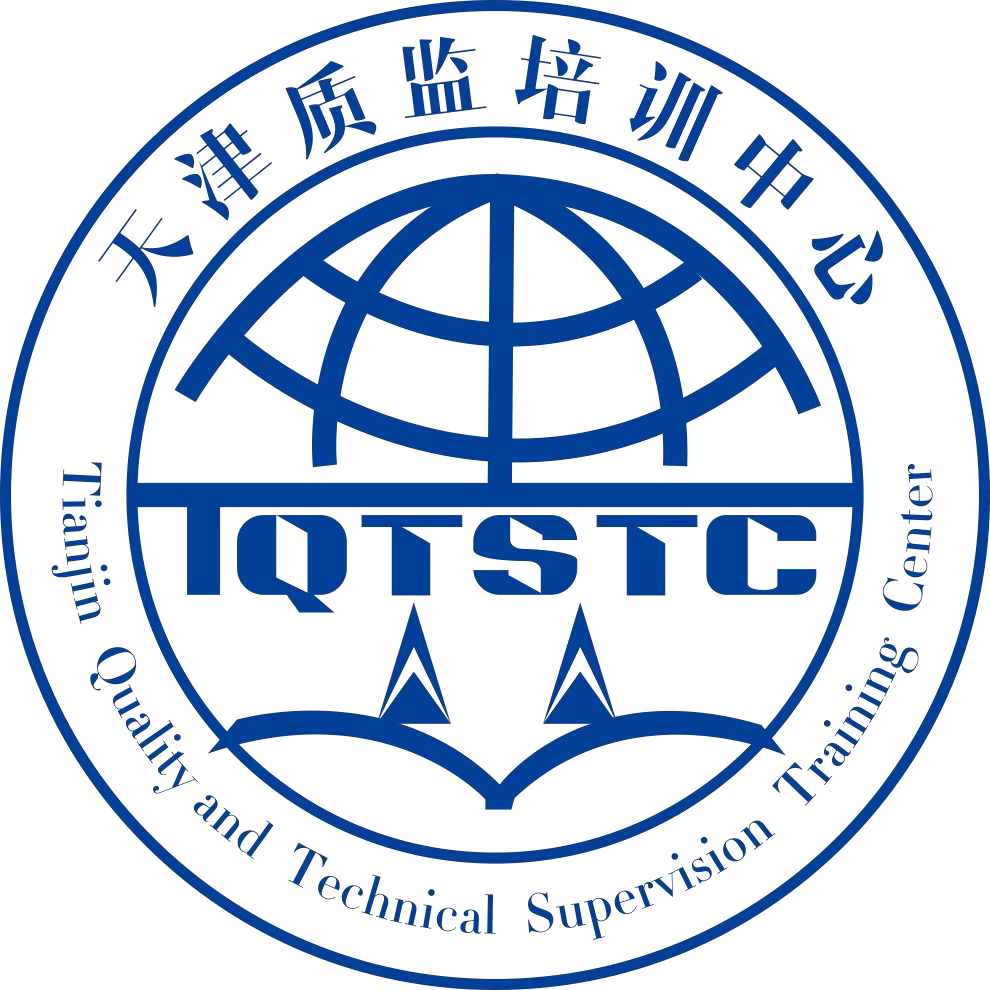 单位单位联系人联系人联系电话序号姓名身份证号身份证号身份证号手机12345678910开票信息开票信息开票信息开票信息开票信息开票信息单位抬头单位抬头单位税号单位税号地址、电话地址、电话开户行、开户行账号开户行、开户行账号*是否需要购买教材*是否需要购买教材